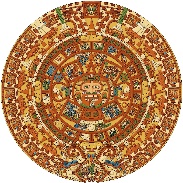 La Academia Dolores Huerta Charter Middle School “A Dual Language Charter Middle School”400 W.Bell St.Las Cruces, NM 88005Phone: 575-526-2984Fax: 575-523-5407 Due to scheduling conflicts, the March regular GC meeting has been moved to Thursday March 3, 2022, at 5:30 in the LADH teacher’s lounge. Meeting will also be accessible using Zoom.